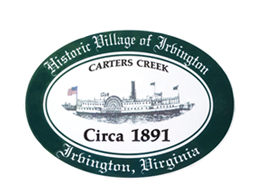 THE TOWN OF IRVINGTON PLANNING COMMISSION REGULAR CALLED MEETING Irvington Town Office, 4203 Irvington Rd., IRVINGTON, VATUESDAY, June 4, 2024; 6:30PM  Preliminary Agenda, Rev 1 6-3-24Call to Order Roll Call and Determination of Quorum Approve Minutes 	5-7-24 Minutes approval Report From Chair- T. ChapmanPublic CommentReport from Zoning Administrator – Justin NelsonCUP Notification LettersOld BusinessCUP Pollard.2024 Discussion and voteAccessory Dwelling Units- A. Pollard, Jr. and R. FullerVDOT Review of Transportation Section of Comprehensive Plan and Traffic Calming- Status Report- S. Strait.Recommendation on Comprehensive Plan to Town Council- T. ChapmanSign Ordinance Amendment, Status Report– D. Clarke/J. TaylorNew BusinessReduction in the number of STRs – T. ChapmanNext meeting June 13, TC Regularly Scheduled Meeting 6:30 PM at IBC	July 2, 6:30, PC Monthly Meeting at Irvington Town HallRoundtableAdjourn